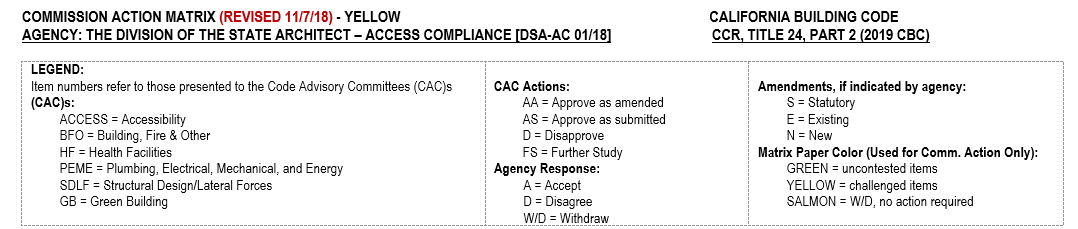 ACCESSIBILITY (ACCESS) CODE ADVISORY COMMITTEE CHAPTER 1 - California ADMINISTRATION, DIVISION I, Section 1.9, division of the state architectAdopt additional sections listed belowCHAPTER 2 - definitionsAdopt additional sections listed belowCHAPTER 11B – DIVISION 2: SCOPING REQUIREMENTSAdopt additional sections listed belowCHAPTER 11B – DIVISION 2: SCOPING REQUIREMENTSAdopt additional sections listed belowCHAPTER 11B – DIVISION 2: SCOPING REQUIREMENTSAdopt additional sections listed belowCHAPTER 11B – DIVISION 2: SCOPING REQUIREMENTSAdopt additional sections listed belowCHAPTER 11B – DIVISION 2: SCOPING REQUIREMENTSAdopt additional sections listed belowCHAPTER 11B – DIVISION 2: SCOPING REQUIREMENTSAdopt additional sections listed belowCHAPTER 11B – DIVISION 2: SCOPING REQUIREMENTSAdopt additional sections listed belowCHAPTER 11B – DIVISION 2: SCOPING REQUIREMENTSAdopt additional sections listed belowCHAPTER 11B – Division 8: Special rooms, spaces, and elementsAdopt additional sections listed belowCHAPTER 11B – Division 5: accessible routesAdopt additional sections listed belowCHAPTER 11B – Division 6: plumbing elements and facilitiesAdopt additional sections listed belowCHAPTER 11B – Division 6: plumbing elements and facilitiesAdopt additional sections listed belowCHAPTER 11B – Division 6: plumbing elements and facilitiesAdopt additional sections listed belowCHAPTER 11B – Division 6: plumbing elements and facilitiesAdopt additional sections listed belowCHAPTER 11B – Division 6: plumbing elements and facilitiesAdopt additional sections listed belowCHAPTER 11B – Division 6: plumbing elements and facilitiesAdopt additional sections listed belowCHAPTER 11B – Division 6: plumbing elements and facilitiesAdopt additional sections listed belowCHAPTER 11B – Division 6: plumbing elements and facilitiesAdopt additional sections listed belowCHAPTER 11B – Division 6: plumbing elements and facilitiesAdopt additional sections listed belowCHAPTER 11B – Division 6: plumbing elements and facilitiesAdopt additional sections listed belowCHAPTER 11B – Division 7: Communication elements and featuresAdopt additional sections listed belowItem Number 1.01Code SectionType of amend-ment(S, E, N)CAC:(AS, AA,D, FS)Agency Response to CAC(A, D, W/D)45-Day Comments(AS, AA, D, FS)AnnotationsCBSC Action (AS, AA, D, FS)1.9.1.1.1EASANatasha Reyes and Dara Schur of DRC, Richard SkaffRecommend: D Amend section: add reference 1.9.1.1.2EASANatasha Reyes and Dara Schur of DRC, Richard SkaffRecommend: D Amend section: add reference1.9.1.1.3EASANatasha Reyes and Dara Schur of DRC, Richard SkaffRecommend: D Repeal section 1.9.1.1.4 1.9.1.1.3EASANatasha Reyes and Dara Schur of DRC, Richard SkaffRecommend: D Repeal and replace section number, add reference 1.9.1.1.5 1.9.1.1.4EASANatasha Reyes and Dara Schur of DRC, Richard SkaffRecommend: D Repeal and replace section numberItem Number 2.03Code Section 2.02Type of amend-ment(S, E, N)CAC:(AS, AA,D, FS)Agency Response to CAC(A, D, W/D)45-Day Comments(AS, AA, D, FS)AnnotationsCBSC Action (AS, AA, D, FS)RISEREASAE. McSwain,Disagrees with Agency but does not provide recommendation.Amend definition Item Number 11B.01Code SectionType of amend-ment(S, E, N)CAC:(AS, AA,D, FS)Agency Response to CAC(A, D, W/D)45-Day Comments(AS, AA, D, FS)AnnotationsCBSC Action (AS, AA, D, FS)11B-203.8EASANatasha Reyes and Dara Schur of DRC, Richard SkaffRecommend: DAmend section, repeal textItem Number 11B.02Code SectionType of amend-ment(S, E, N)CAC:(AS, AA,D, FS)Agency Response to CAC(A, D, W/D)45-Day Comments(AS, AA, D, FS)AnnotationsCBSC Action (AS, AA, D, FS)11B-206.2.19NST/FSAD. Moore,Disagrees with Agency but does not provide clear recommendation.Natasha Reyes and Dara Schur of DRC, Richard SkaffRecommend: ApproveH. D’lil, C. Arnold, +20 additional identical comments,Recommend: AAAdd sectionItem Number 11B.03Code SectionType of amend-ment(S, E, N)CAC:(AS, AA,D, FS)Agency Response to CAC(A, D, W/D)45-Day Comments(AS, AA, D, FS)AnnotationsCBSC Action (AS, AA, D, FS)11B-207.1 Exceptions: 3NASAD. Moore,Disagrees with Agency but does not provide clear recommendation.H. D’lil, C. Arnold, +20 additional identical comments,Recommend: DNatasha Reyes and Dara Schur of DRC, Richard SkaffRecommend: DAdd / relocate exception to sectionItem Number 11B.04Code SectionType of amend-ment(S, E, N)CAC:(AS, AA,D, FS)Agency Response to CAC(A, D, W/D)45-Day Comments(AS, AA, D, FS)AnnotationsCBSC Action (AS, AA, D, FS)Table 11B-224.2EFSAD. Moore,Disagrees with Agency but does not provide clear recommendation.Natasha Reyes and Dara Schur of DRC, Richard SkaffRecommend: ApproveH. D’lil, C. Arnold, +20 additional identical comments,Recommend: DDSA further reviewed based on the CAC recommendation and found that no additional changes were needed in the table. Item Number 11B.05Code SectionType of amend-ment(S, E, N)CAC:(AS, AA,D, FS)Agency Response to CAC(A, D, W/D)45-Day Comments(AS, AA, D, FS)AnnotationsCBSC Action (AS, AA, D, FS)11B-233.1EASANatasha Reyes and Dara Schur of DRC, Richard SkaffRecommend: DRepeal existing amended text and model code textItem Number 11B.06Code SectionType of amend-ment(S, E, N)CAC:(AS, AA,D, FS)Agency Response to CAC(A, D, W/D)45-Day Comments(AS, AA, D, FS)AnnotationsCBSC Action (AS, AA, D, FS)11B-233.3.1EASANatasha Reyes and Dara Schur of DRC, Richard SkaffRecommend: DRepeal existing amendment11B-233.3.1.1EASANatasha Reyes and Dara Schur of DRC, Richard SkaffRecommend: DRepeal existing amendment11B-233.3.1.2EASANatasha Reyes and Dara Schur of DRC, Richard SkaffRecommend: DRepeal existing amendment, repeal and replace section reference11B-233.3.1.2.4EASANatasha Reyes and Dara Schur of DRC, Richard SkaffRecommend: DRepeal existing amendment11B-233.3.1.2.5EASANatasha Reyes and Dara Schur of DRC, Richard SkaffRecommend: DRepeal existing amendmentItem Number 11B.09Code SectionType of amend-ment(S, E, N)CAC:(AS, AA,D, FS)Agency Response to CAC(A, D, W/D)45-Day Comments(AS, AA, D, FS)AnnotationsCBSC Action (AS, AA, D, FS)11B-233.3.4 & ExceptionEFSANatasha Reyes and Dara Schur of DRC, Richard SkaffRecommend: DAfter further review DSA did not make any changes to the initial proposed amendment. See ISOR11B-233.3.4.1 & ExceptionEFSANatasha Reyes and Dara Schur of DRC, Richard SkaffRecommend: DAfter further review DSA did not make any changes to the initial proposed amendment. See ISOR11B-233.3.4.2 & ExceptionEFSANatasha Reyes and Dara Schur of DRC, Richard SkaffRecommend: DAfter further review DSA did not make any changes to the initial proposed amendment. See ISOR11B-233.3.4.3 & ExceptionNFSANatasha Reyes and Dara Schur of DRC, Richard SkaffRecommend: DAfter further review DSA did not make any changes to the initial proposed amendment. See ISORItem Number 11B.10Code SectionType of amend-ment(S, E, N)CAC:(AS, AA,D, FS)Agency Response to CAC(A, D, W/D)45-Day Comments(AS, AA, D, FS)AnnotationsCBSC Action (AS, AA, D, FS)11B-233.3.5EASANatasha Reyes and Dara Schur of DRC, Richard SkaffRecommend: DRepeal existing amendments, add amendment11B-233.3.5 ExceptionEASANatasha Reyes and Dara Schur of DRC, Richard SkaffRecommend: DRepeal existing amendment, add amendment Related Item Number 11B.12.02Code SectionType of amend-ment(S, E, N)CAC:(AS, AA,D, FS)Agency Response to CAC(A, D, W/D)45-Day Comments(AS, AA, D, FS)AnnotationsCBSC Action (AS, AA, D, FS)11B-813NST/FSAH. D’lil, C. Arnold, +20 additional identical comments,Recommend: ApproveNatasha Reyes and Dara Schur of DRC, Richard SkaffRecommend: AA* The following sections are sub-sections of 11B-813 and subject to these comments. After further review DSA did not make any changes to the initial proposed amendment. See ISOR11B-813.1NST/FSA*After further review DSA did not make any changes to the initial proposed amendment. See ISOR11B-813.2NST/FSA*After further review DSA did not make any changes to the initial proposed amendment. See ISOR11B-813.2.1NST/FSA*After further review DSA did not make any changes to the initial proposed amendment. See ISOR11B-813.2.1.1NST/FSA*After further review DSA did not make any changes to the initial proposed amendment. See ISOR11B-813.2.1.2NST/FSA*After further review DSA did not make any changes to the initial proposed amendment. See ISOR11B-813.2.1.3NST/FSA*After further review DSA did not make any changes to the initial proposed amendment. See ISOR11B-813.2.1.4NST/FSA*After further review DSA did not make any changes to the initial proposed amendment. See ISOR11B-813.2.1.5NST/FSA*After further review DSA did not make any changes to the initial proposed amendment. See ISOR11B-813.2.2NST/FSA*After further review DSA did not make any changes to the initial proposed amendment. See ISOR11B-813.2.3NST/FSA*After further review DSA did not make any changes to the initial proposed amendment. See ISOR11B-813.2.4NST/FSA*After further review DSA did not make any changes to the initial proposed amendment. See ISOR11B-813.2.5NST/FSA*After further review DSA did not make any changes to the initial proposed amendment. See ISOR11B-813.2.6NST/FSA*After further review DSA did not make any changes to the initial proposed amendment. See ISOR11B-813.2.7NST/FSA*After further review DSA did not make any changes to the initial proposed amendment. See ISOR11B-813.2.8NST/FSA*After further review DSA did not make any changes to the initial proposed amendment. See ISOR11B-813.2.9NST/FSA*After further review DSA did not make any changes to the initial proposed amendment. See ISOR11B-813.2.10NST/FSA*After further review DSA did not make any changes to the initial proposed amendment. See ISOR11B-813.2.11NST/FSA*After further review DSA did not make any changes to the initial proposed amendment. See ISOR11B-813.2.12NST/FSA*After further review DSA did not make any changes to the initial proposed amendment. See ISORItem Number 11B.13Code SectionType of amend-ment(S, E, N)CAC:(AS, AA,D, FS)Agency Response to CAC(A, D, W/D)45-Day Comments(AS, AA, D, FS)AnnotationsCBSC Action (AS, AA, D, FS)11B-404.2.11 Exception ExceptionsEASANatasha Reyes and Dara Schur of DRC, Richard SkaffRecommend: DRenumber existing exception, add new exceptionItem Number 11B.17Code SectionType of amend-ment(S, E, N)CAC:(AS, AA,D, FS)Agency Response to CAC(A, D, W/D)45-Day Comments(AS, AA, D, FS)AnnotationsCBSC Action (AS, AA, D, FS)11B-608.2.1NFSAH. D’lil, C. Arnold, +20 additional identical comments,Recommend: DAfter further review DSA determined that including additional scoping language to clarify the transfer type shower are allowed and where roll-in type showers are req’d. See ISORRelated Item Number 11B.17.01Code SectionType of amend-ment(S, E, N)CAC:(AS, AA,D, FS)Agency Response to CAC(A, D, W/D)45-Day Comments(AS, AA, D, FS)AnnotationsCBSC Action (AS, AA, D, FS)Figure 11B-608.2.1NFSAH. D’lil, C. Arnold, +20 additional identical comments,Recommend: DNo changes were made to the figure. See Item 17.02 for information related to DSA’s further study.Related Item Number 11B.17.02Code SectionType of amend-ment(S, E, N)CAC:(AS, AA,D, FS)Agency Response to CAC(A, D, W/D)45-Day Comments(AS, AA, D, FS)AnnotationsCBSC Action (AS, AA, D, FS)11B-213.3.6EFSAH. D’lil, C. Arnold, +20 additional identical comments,Recommend: DItem 17.02 was amended by DSA in response to CAC recommendation. See ISOR and ET.Item Number 11B.18Code SectionType of amend-ment(S, E, N)CAC:(AS, AA,D, FS)Agency Response to CAC(A, D, W/D)45-Day Comments(AS, AA, D, FS)AnnotationsCBSC Action (AS, AA, D, FS)11B-608.3.1NFSAJ. Foster,Recommends: FSAfter further review DSA did not make any changes to the initial proposed amendment. See ISORRelated Item Number 11B.18.01Code SectionType of amend-ment(S, E, N)CAC:(AS, AA,D, FS)Agency Response to CAC(A, D, W/D)45-Day Comments(AS, AA, D, FS)AnnotationsCBSC Action (AS, AA, D, FS)Figure 11B-608.3.1NFSAJ. Foster,Recommends: FSAfter further review DSA did not make any changes to the initial proposed amendment. See ISORItem Number 11B.19Code SectionType of amend-ment(S, E, N)CAC:(AS, AA,D, FS)Agency Response to CAC(A, D, W/D)45-Day Comments(AS, AA, D, FS)AnnotationsCBSC Action (AS, AA, D, FS)11B-608.4EFSAA. Khambatta, Recommends: AA for the exception, which is not proposed for changeAfter further review DSA did not make any changes to the initial proposed amendment. See ISORItem Number 11B.20Code SectionType of amend-ment(S, E, N)CAC:(AS, AA,D, FS)Agency Response to CAC(A, D, W/D)45-Day Comments(AS, AA, D, FS)AnnotationsCBSC Action (AS, AA, D, FS)11B-608.5EASAH. D’lil, C. Arnold, +20 additional identical comments,Recommend: DAmend existing section11B-608.5.1NFSAH. D’lil, C. Arnold, +20 additional identical comments,Recommend: DAfter further review DSA did not make any changes to the initial proposed amendment. See ISORRelated Item Number 11B.20.01Code SectionType of amend-ment(S, E, N)CAC:(AS, AA,D, FS)Agency Response to CAC(A, D, W/D)45-Day Comments(AS, AA, D, FS)AnnotationsCBSC Action (AS, AA, D, FS)Figure 11B-608.5.1NFSAAfter further review DSA did not make any changes to the initial proposed amendment. See ISORItem Number 11B.21Code SectionType of amend-ment(S, E, N)CAC:(AS, AA,D, FS)Agency Response to CAC(A, D, W/D)45-Day Comments(AS, AA, D, FS)AnnotationsCBSC Action (AS, AA, D, FS)11B-608.7 & ExceptionEFSAH. D’lil, C. Arnold, +20 additional identical comments,Recommend: DAfter further review DSA did not make any changes to the initial proposed amendment. See ISORItem Number 11B.22Code SectionType of amend-ment(S, E, N)CAC:(AS, AA,D, FS)Agency Response to CAC(A, D, W/D)45-Day Comments(AS, AA, D, FS)AnnotationsCBSC Action (AS, AA, D, FS)11B-610.3EFSAH. D’lil, C. Arnold, +20 additional identical comments,Recommend: DAfter further review DSA did not make any changes to the initial proposed amendment. See ISORItem Number 11B.23Code SectionType of amend-ment(S, E, N)CAC:(AS, AA,D, FS)Agency Response to CAC(A, D, W/D)45-Day Comments(AS, AA, D, FS)AnnotationsCBSC Action (AS, AA, D, FS)11B-703.7.2.7EASANatasha Reyes and Dara Schur of DRC, Richard SkaffRecommend: DRepeal section